دارات في النمذجة والمحاكاة باستخدام الماتلاباعداد المهندس:حسن صالح هايس الحلوسوريا-ديرالزور-سعلوhsn.haes@yahoo.comhsn.haes@hotmail.comارجو الافادة للجميع والدعاءنمذجة2010دار لحساب قيمة الجهد و التيار المار في مقاومة : (T = 0,02)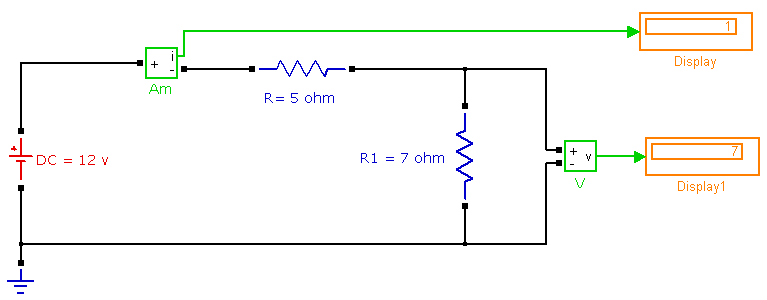 دار لحساب قيمة الجهدو التيار المار في مقاومة لكن بمنبع متناوب : (T = 0,02)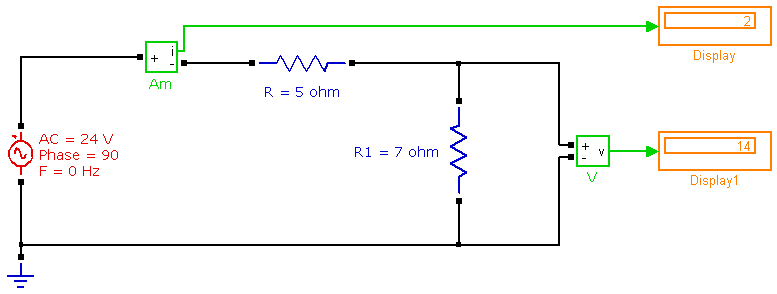 دار لحساب ورسم قيمة الجهدو التيار المار في مقاومة وملف بمنبع متناوب : (T = 0,02)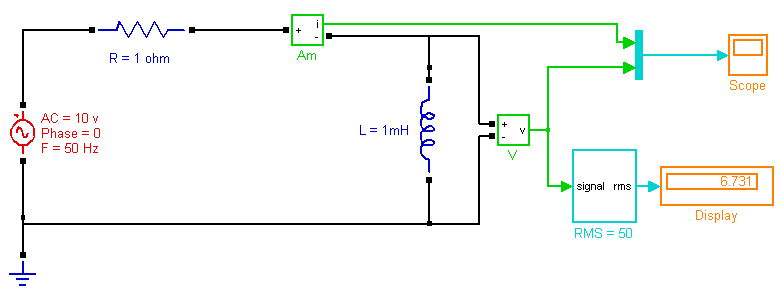 دارة تيار متناوب مقاومة وملف ومكثف : (T = 0,05)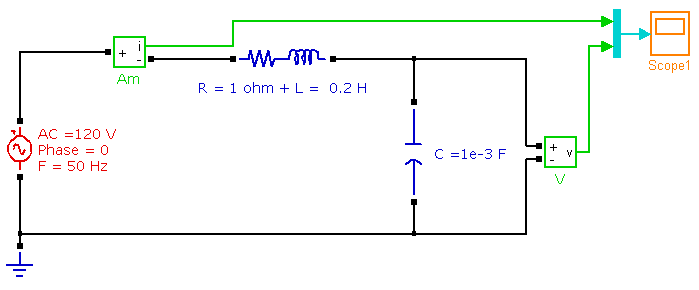 دارة تيار متناوب مقاومة وملف: (T = 0,04)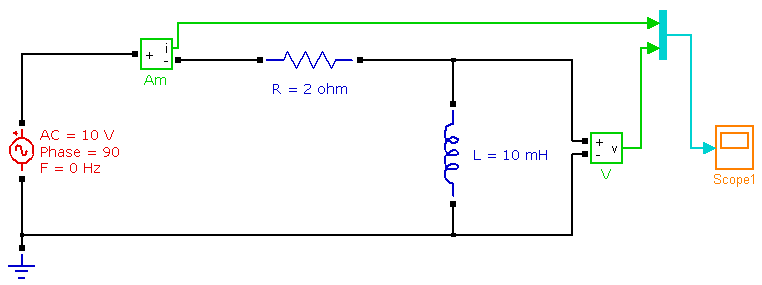 دارة تيار متناوب بمقاومة (Branch):  (T = 0,04)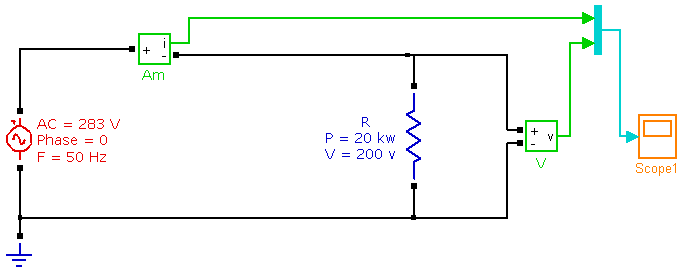 دارة تيار متناوب ثلاثية الأطوار : (T = 0,04)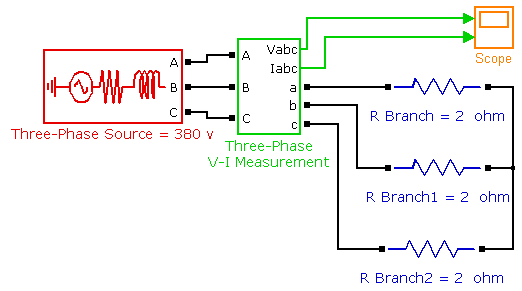  الدارة المكافئة لمحولة أحادية الطور (T = 0,04):            (ode23tb)C C S = Controlled Current Source  –  C V S = Controlled Voltage Source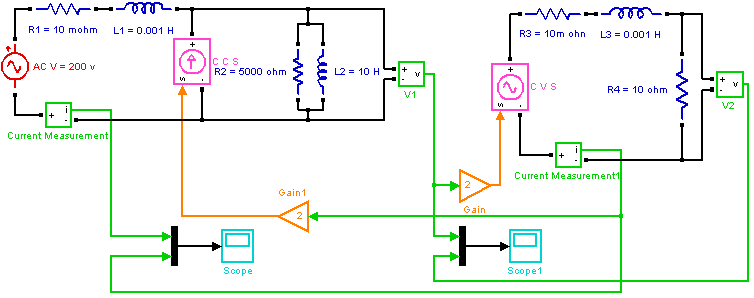 الدارة المكافئة لمحولة أحادية الطور : (T = 0,04)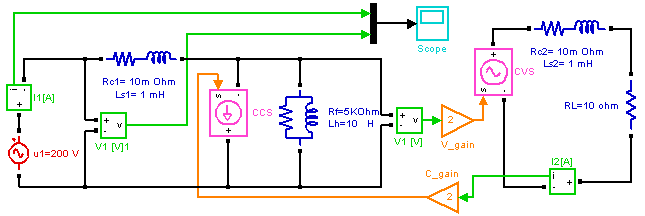  نموذج محولة أحادية الطور ثلاثية الملفات  (T = 0,04)           (ode23tb)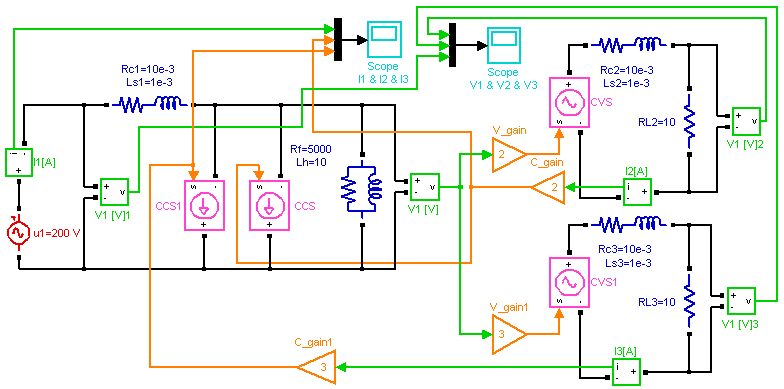 محولة أحادية الطور لإظهار الاستطاعة كمنحني ورقم: (T = 0,04)        (ode23tb)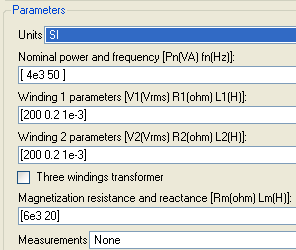 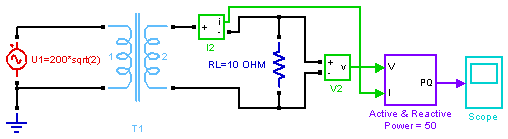 محولة أحادية لإظهار الاستطاعة كمنحني ورقم باستخدام مقاومة Load : (T = 0,04)(ode23tb)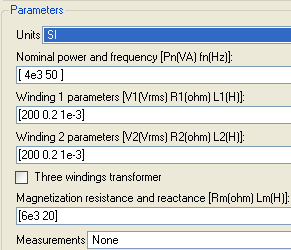 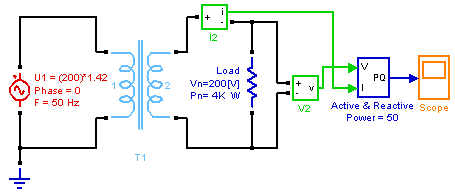 ربط محولتين أحاديتي الطور على التوازي مع رسم منحنيات الاستطاعة (T = 0,04): بارامترات المحولتين  نفس الدارة السابقة.         (ode23tb)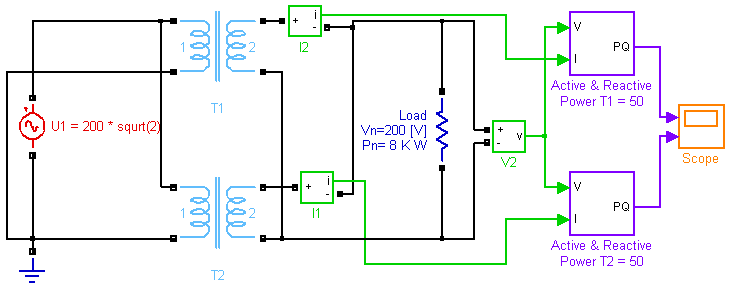 دارة رافعة للجهد   (Boost Converter) (T = 0,04): 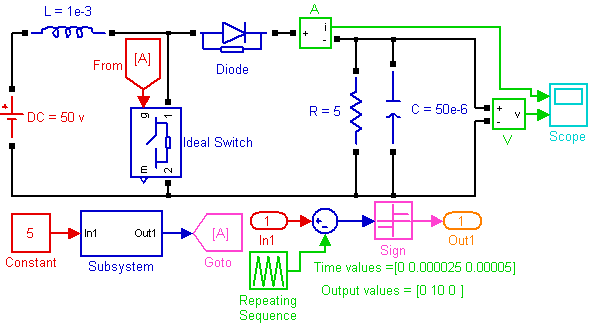 دارة مبدلة ثايرستورية  أحادية  الطور مع حمولة أومية فقط (T = 0,06)   (ode23tb)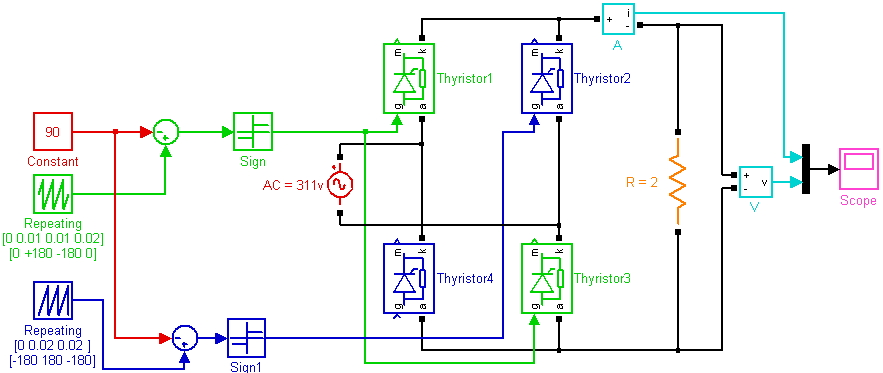 نفس الدارة السابقة لكن باستخدام GoTo و From (6 :(T = 0,0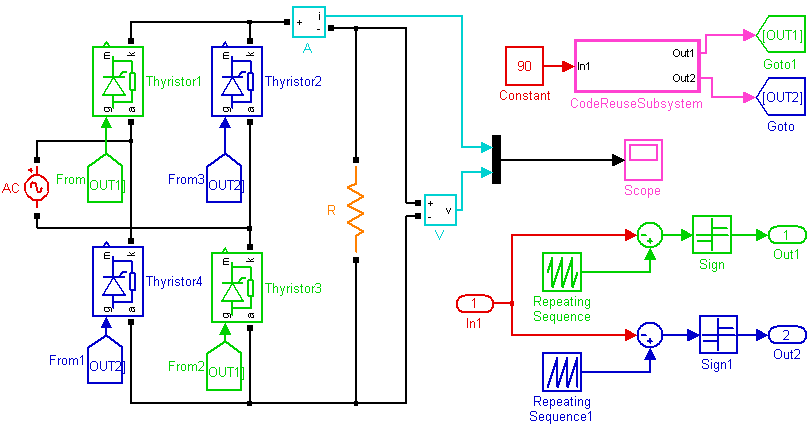 دارة المقارن (T=0.06)              (ode23tb)     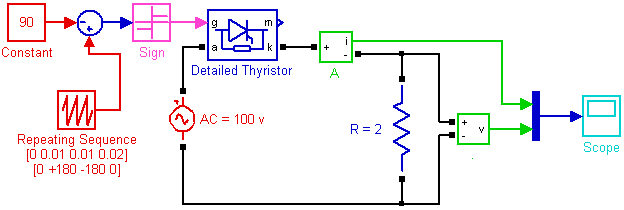 محولتين ثلاثيتي الطور موصولتين على التوازي(التوصيل الداخلي للمحولات نجمي) (T = 0,06 ) 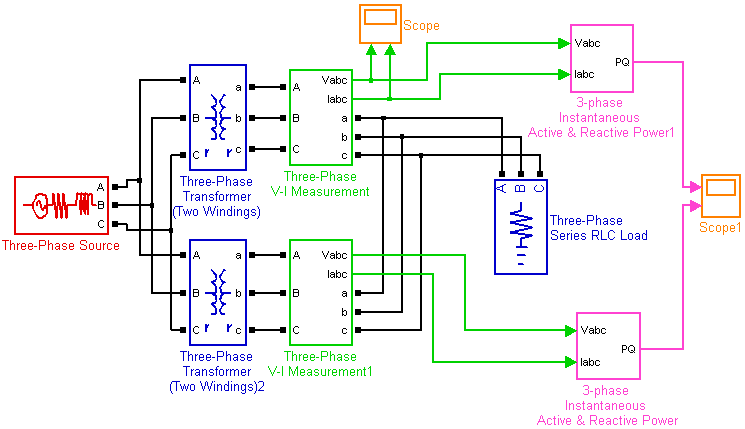 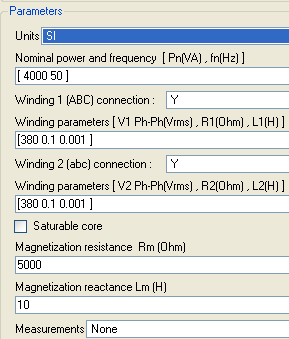 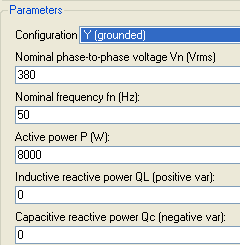 دارة خافضة جهد مستمر (Buck Converter) (T = 0,04 )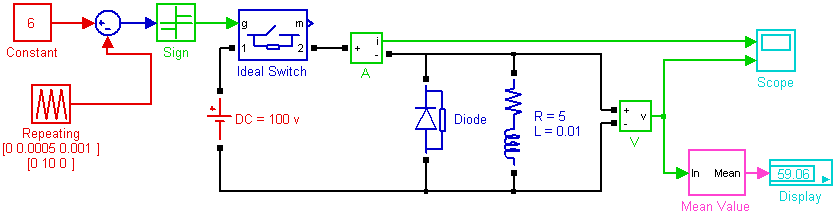 نفس الدارة السابقة لكن باستخدام GoTo و From (T = 0,04 )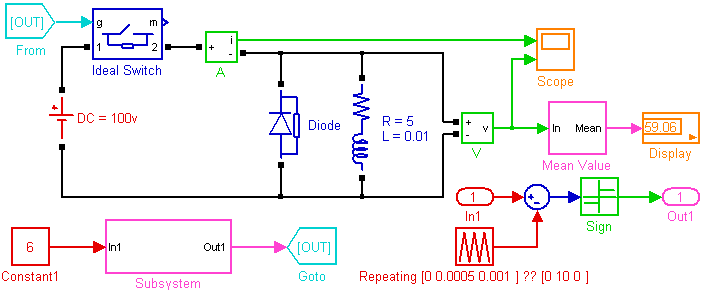 نفس الدارة السابقة لكن باستخدام مكثف للتنعيم (T = 0,05)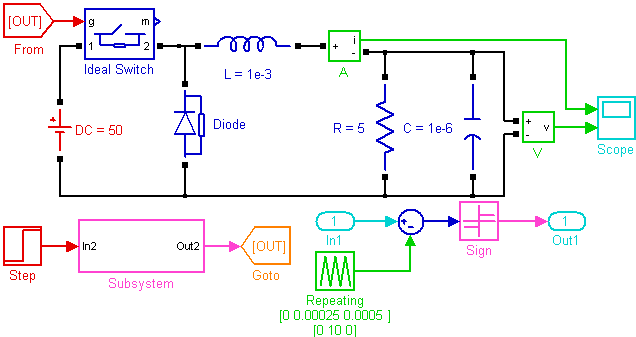 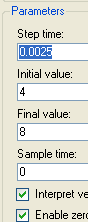 دارة رافعة للجهد(Boost Converter) (T = 0,005)  (ode23tb)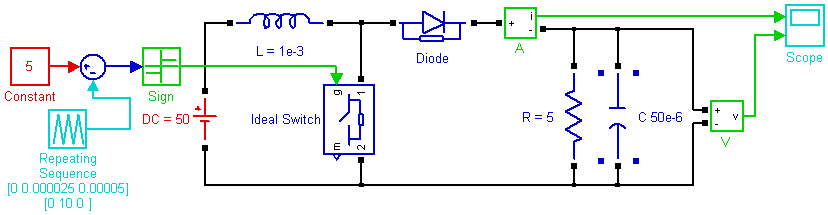 إيجاد خرج المعادلة التالية كنتيجة (T = 350)     (ode23tb)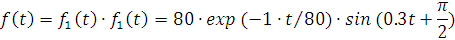 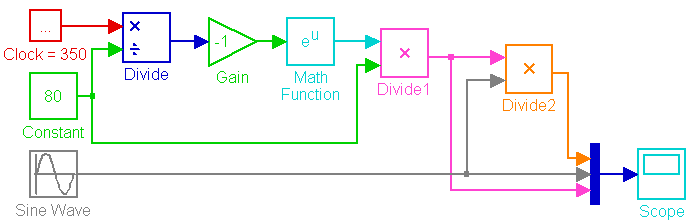 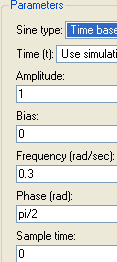 قالبة جسرية أحادية الطور باستخدام GoTo و From (T = 0,1)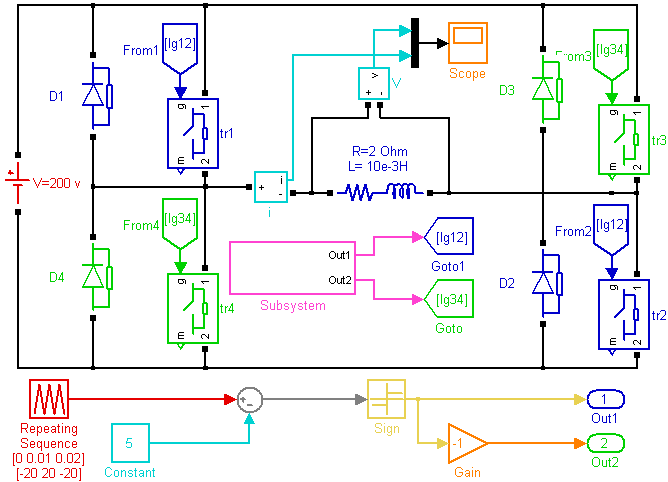 قالبة جسرية أحادية  (T = 0,1)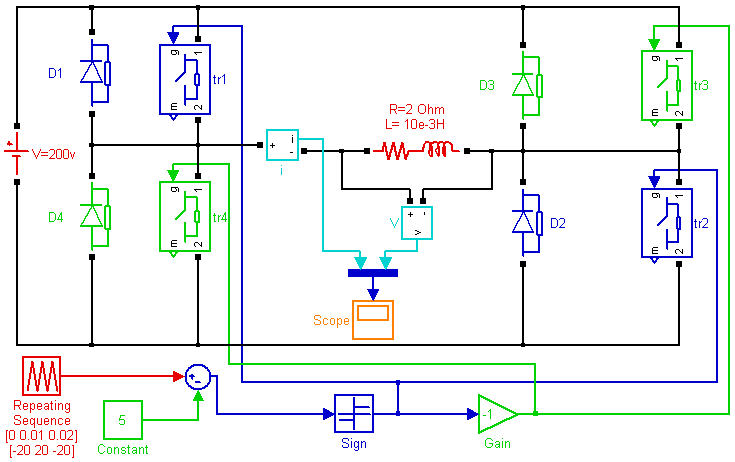 قالبة جسرية أحادية الطور باستخدام GoTo و From (T = 0,1)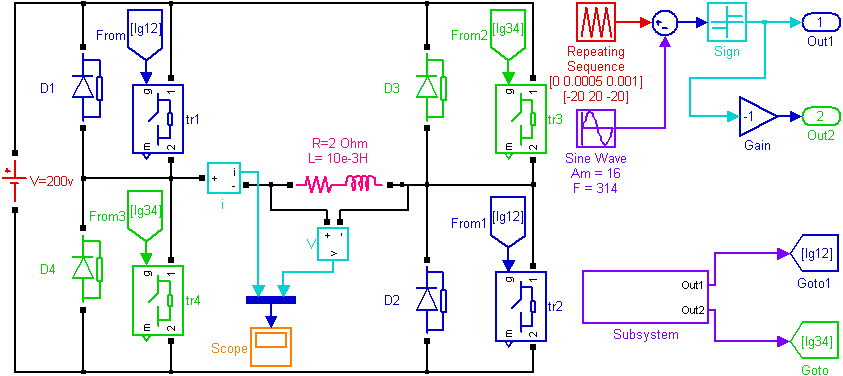 قالبة جسرية أحادية  (T = 0,1)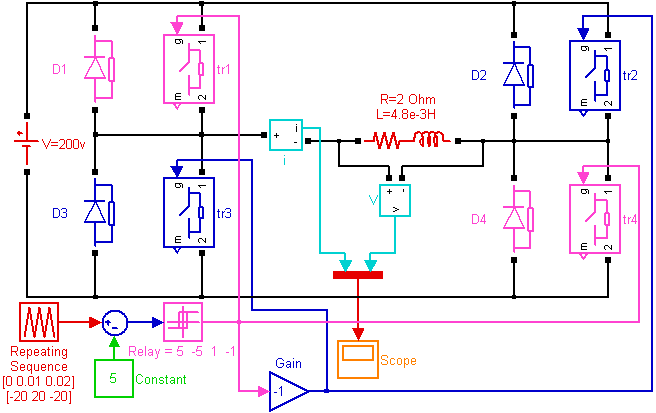 قالبة جسرية أحادية  باستخدام Relay  (T = 0,1)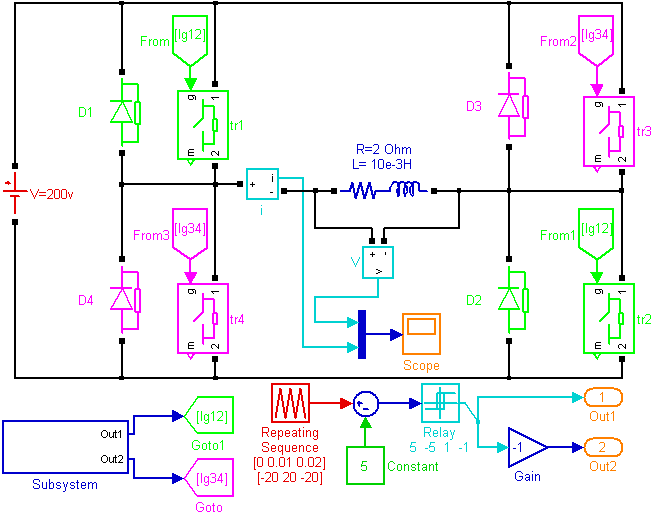 قالبة جسرية أحادية الطور باستخدام GoTo و From وكذلك Relay  (T = 0,1)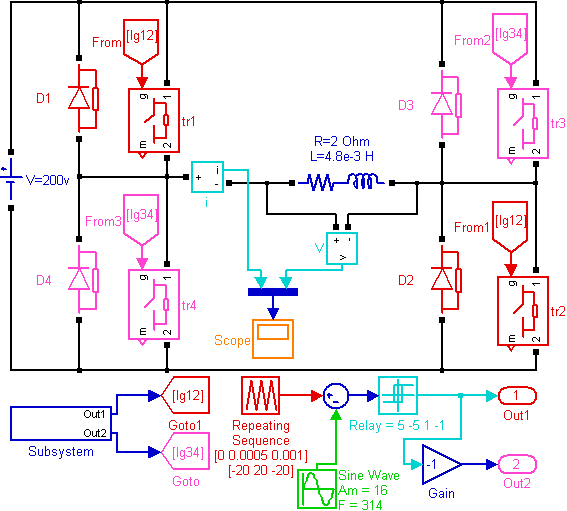 قالبة جسرية ثلاثية الطور (T = 0,1)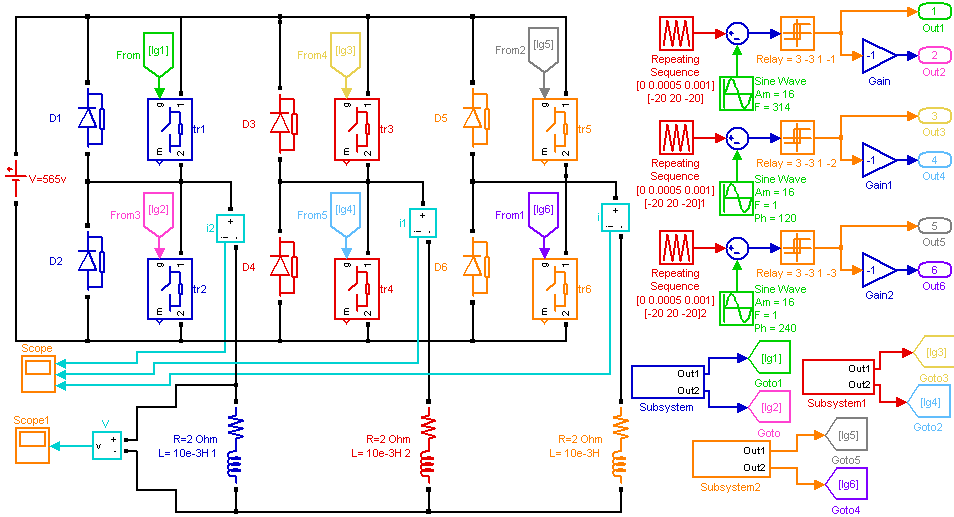 قالبة جسرية ثلاثية الطور (T = 0,1)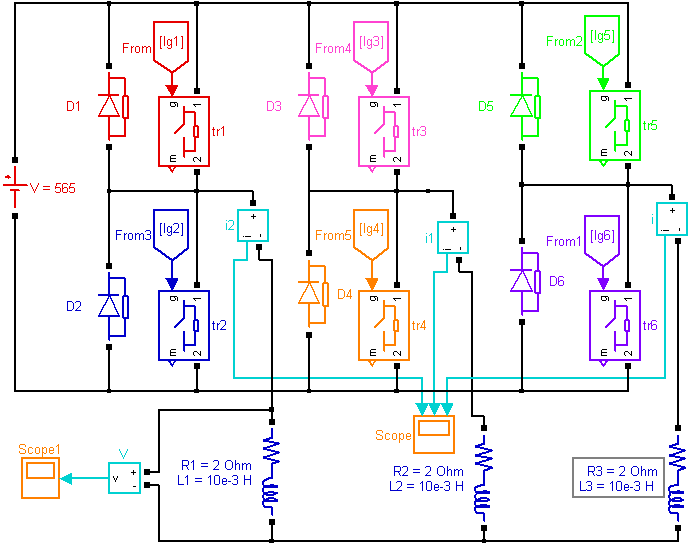 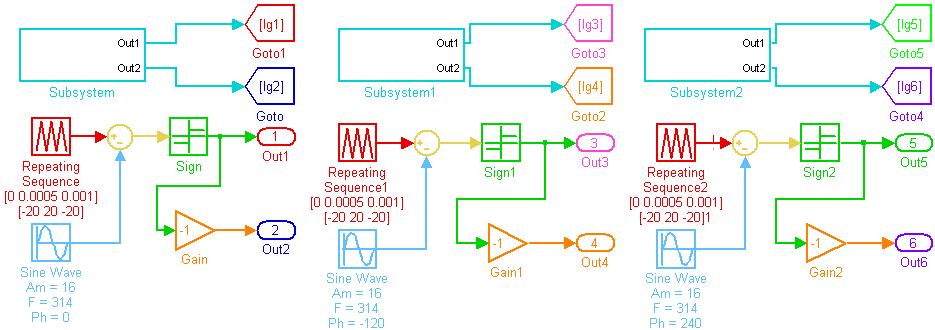 شحن بطارية 12v من بطارية قابلة للشحن 160v (T = 0,001)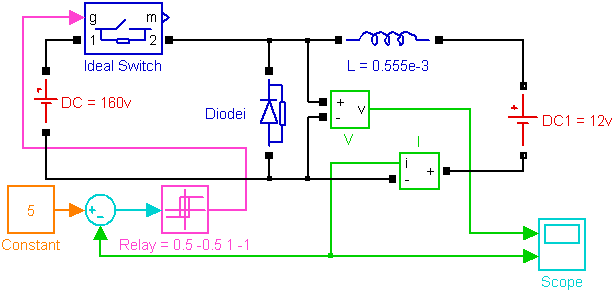 شحن بطارية 12v من بطارية قابلة للشحن 160v بتيار -5A (T = 0,001)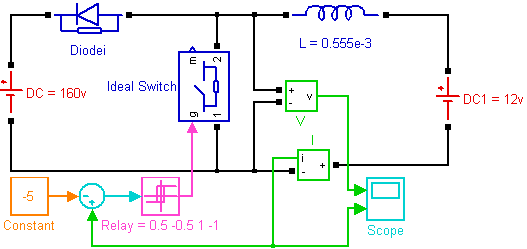 تحسين عامل الإستطاعة (T = 0,04) : تم تعديل في الـScope الخيار حيث نختار Data history نلغي تفعيل الخيار الأول ونفعل الخيار الثاني.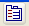 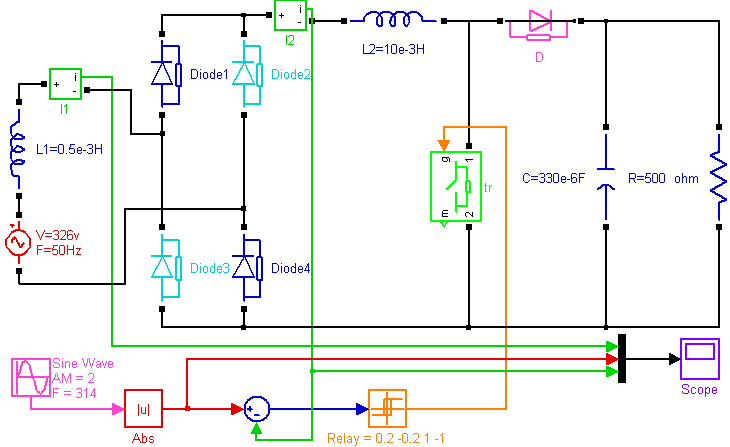 منظم جهد (T=0.4) :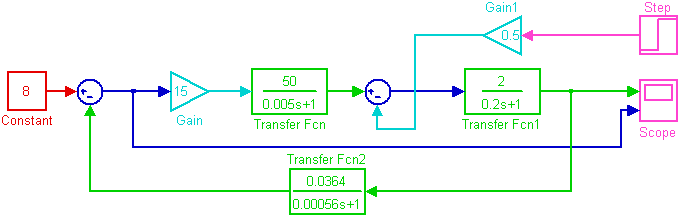 الدارة الحرارية لجسم التبريد (T = 5000 )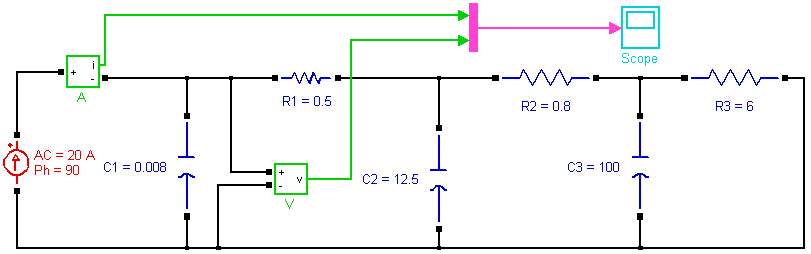 الدارة الحرارية لجسم التبريد باستخدام مولد نبضات (T = 5000 )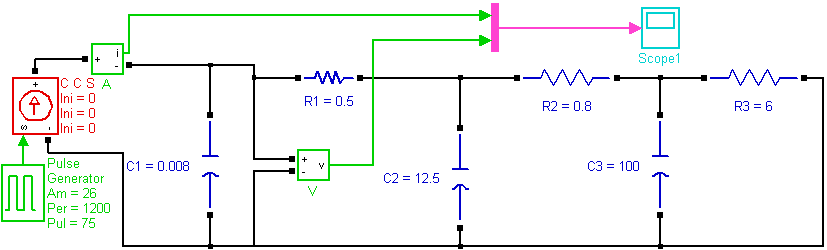 توحيد الإشارات وجمعها (T = 0.1)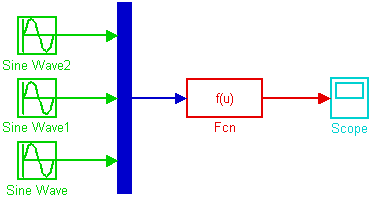 توحيد الإشارات وجمعها (T = 0.1)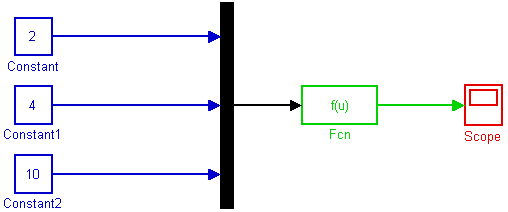 مقارنة وتوحيد الإشارة (T = 0.1) :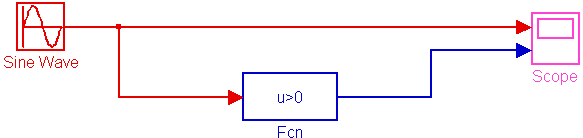 تحديد قيمة التكامل (T = 5 ) :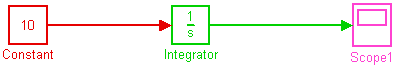 الدارة التحريضية لنموذج القلب الحديدي (T = 2 ) :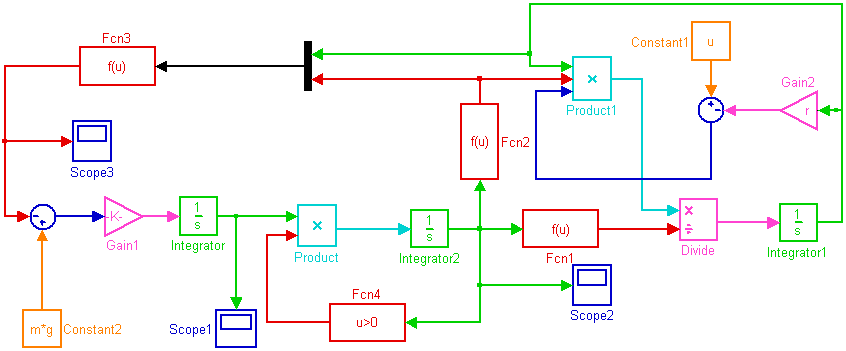 نموذج آلة تيار مستمر (T = 2)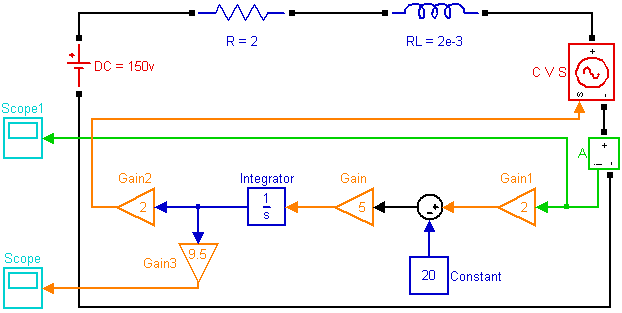 سيارة تتغذى من بطارية  (T = 0.8)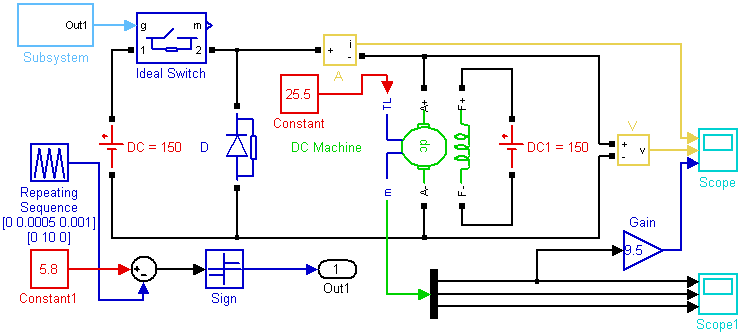 الدارة المكافئة لمحرك تيار مستمر  (T = 15)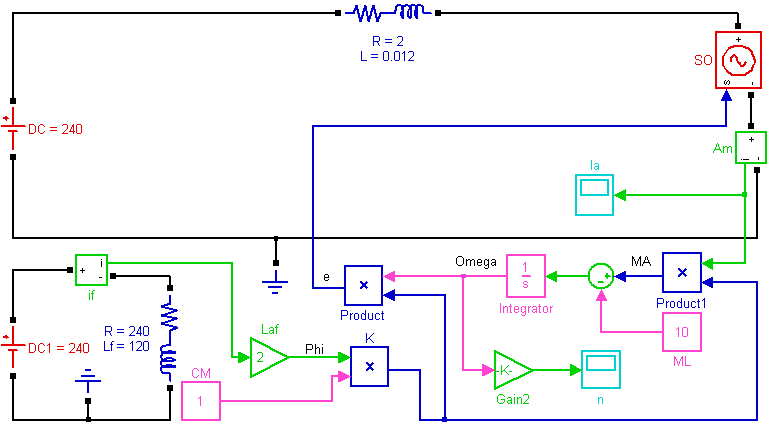 محرك تيار مستمرل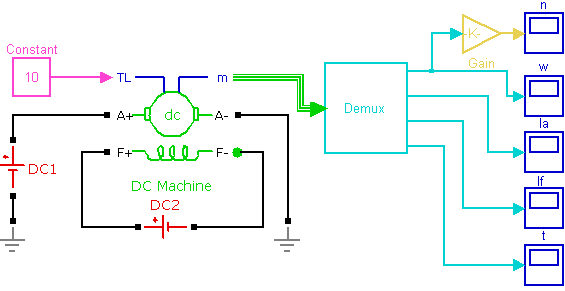 للللللللللللللللللللللللل (T = 15)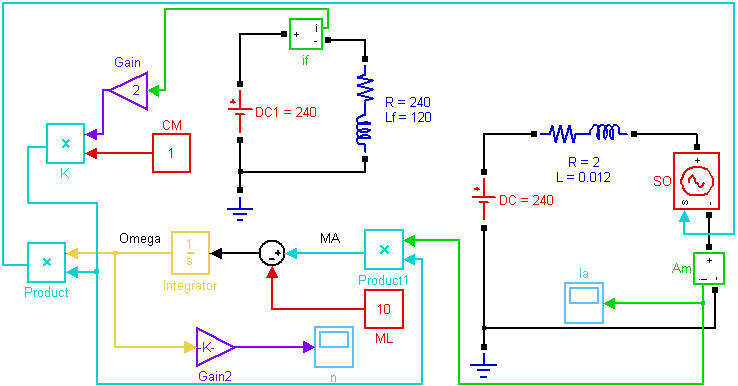 